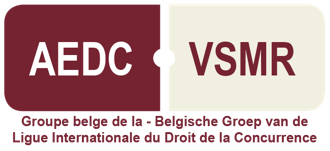 Terug te zenden naar	T.a.v. Mevr. Christel DE NEEFFax : 02 / 778.62.22E-mail: aedc@traxio.beLunchcauserie – MAANDAG 24 JUNI 2019 om 12u00"Het Nieuwe Boek IV van het Wetboek van Economisch Recht : 2de deel "De heer Dirk Vandermeersch  Gastprofessor Ugent, Senior Counsel Cleary Gottlieb Mevr. – M. :	Titel – Functie : 	Adres : 		Lidvan de V.S.M.R.	Niet-lidvergezeld van 	zal(zullen) deelnemen aan de Lunchcauserie van 24/06/2019…………………………………………….,  …………………………………… 2019HandtekeningDeelname in de kostenN.B. - Wij herinneren U eraan dat uw inschrijving automatisch de betaling van de deelnemingskosten met zich meebrengt, ongeacht of U nu al dan niet aanwezig ben- Leden: 	30,00 €- Niet-leden:	60,00 €vooraf te storten op rekening nr BE22 310-1086555-47